	Kępno, dnia ……………………….. r.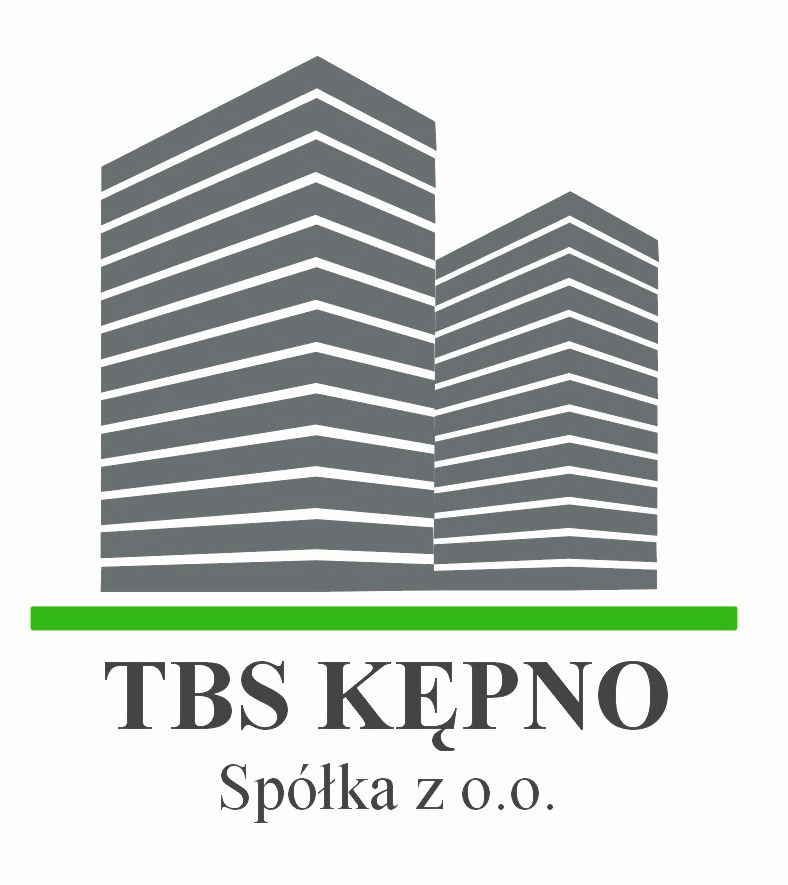 Nr wniosku ………………………. 			Data wpływu…………………………WNIOSEK O PRZYDZIAŁ MIESZKANIAImię i Nazwisko Wnioskodawcy ………………………………………………………………….Adres zamieszkania ………………………………………………………………….....................Telefon ……………..………………… adres e-mail …………………………….………………Dane wnioskodawcy i osób zgłoszonych do wspólnego zamieszkania:Jestem zainteresowana(y) mieszkaniem:a) 1 pokojowym o pow. ok 30 m2b) 2 pokojowym o pow. od 38 m2 do 44 m2c) 3 pokojowym o pow. od 56 m2 do 61 m26.	Miesięczny dochód gospodarstwa domowego wynosi ……………… zł  brutto
………………………………
(podpis wnioskodawcy)Mieszkam na terenie Gminy Kępno od     ………………………………………………… lat.Deklaruję, że w przypadku zakwalifikowania mnie do wynajęcia mieszkania w zasobach TBS – Kępno
Sp. z o. o, w terminie określonym przez Spółkę, podpiszę umowy: przedwstępną i najmu oraz wniosę
na wyznaczony rachunek bankowy ustalone w umowach środki finansowe.………………………………
(podpis wnioskodawcy)Jestem świadoma(y) odpowiedzialności karnej, zgodnie z art. 233 Kodeksu Karnego, według którego
za oświadczenie nieprawdy lub zatajenie prawdy, podlega się karze pozbawienia wolności do lat 3.………………………………
(podpis wnioskodawcy)Oświadczam, że znane mi są przepisy Ustawy z dnia 26 października 1995 r. o niektórych formach popierania budownictwa mieszkaniowego (Dziennik Ustaw z 2000r. Nr 98 poz. 1070  z późn. zm.)
oraz Regulamin określający kryteria przydziału lokali mieszkalnych, zasad zawierania umów najmu
i wykupu lokali realizowanych  przez TBS – Kępno Sp. z o. o. ………………………………
(podpis wnioskodawcy)Lp.Imię i nazwiskoData urodzeniaPESELPESELPESELPESELPESELPESELPESELPESELPESELPESELPESELStopień pokrewieństwa1.wnioskodawca2.3.4.5.6.